November 2016SMART [4] 2.0: new lamps.
INCREASED EFFICIENCY, IMPROVED RELIABILITYGEWISS' revolutionary lighting system gets an update, bringing even more efficiency and reliability into every building.The new Smart[4] 2.0 range becomes even more efficient and reliable with the latest LED EXTREME HIGH POWER (XHP70) lamps. These new LEDs will allow GEWISS to notably increase the lighting performance of the Smart[4] line, obtaining up to 20% increases in system efficiency. An improvement that will produce an important two-fold effect: apart from creating a substantial power reduction for the same lighting intensity, there will also be a lumen maintenance for longer time intervals (L80 up to 100,000h).The revolutionary, totally green lighting system for commercial and industrial applications is the company's answer to the commitments in terms of reduced consumption and emissions, as envisaged by the 20/20/20 Climate and Energy Package, that affect lighting too. The aim is to produce optimised lighting systems, with the light efficiently produced and effectively used. This encourages the use of energy-saving sources and, at the same time, favours the production and use of lighting devices that exploit the primary flux in the most efficient way possible. 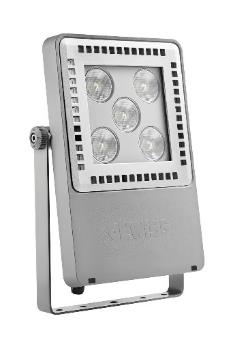 Smart[4] meets these needs, taking full advantage of the features of LED technology that ensure top energy savings (50% - 80%) and the best visual comfort. Smart[4] is multiform, rational, sustainable, extremely lightweight and versatile; it can be transformed from floodlight to ceiling light, offering different performance levels for different contexts. The practicality of the device guarantees maximum lighting performance in any area of application, from industrial to sports environments, indoor or outdoor. And that's not all. The horizontal and vertical modularity of this product combines with easy installation and maintenance, the use of “green” construction materials (plastic and aluminium with an extremely low copper content), no environmentally harmful production processes, and easy disassembly at the end of its working life so the parts can be recycled.Smart[4] is innovative technology enclosed in a minimalist, sharp, linear style with a definite Italian feel. The design aim, in fact, was to emphasise the typical characteristics of LED lamps: lightweight, small, practical and robust. These features were transferred to the end product, providing it with unequalled performance levels. The use of power LEDs with high colour performance, high efficiency optical systems (high bays and lenses) and the availability of multiple configurations make Smart [4] the ideal tool for minimising costs (for operation and maintenance) and maximising lighting performance, whilst ensuring optimum comfort in the work environment.The Smart[4] system can take six different optics: four with rotational symmetry (100°, 60°, 30°, 10°), one elliptic (60°x120°), and one asymmetric (52°). In the various types, the light flux ranges from 2800 lumen to 25,500 lumen (31÷285W, losses included). From the mechanical viewpoint, this system can be held in place in a number of ways: in the plate/spring version, the body is installed after the plate has been fixed, pressing slightly to trigger the steel spring; the quick watertight connector is then used to connect the device to the mains supply, without opening the power supply compartment.Smart[4] was designed and developed as a system for making upgrades truly sustainable, so that lighting systems could be adapted in a quick, easy and cost-effective manner.Smart[4] is now available in two versions:Smart[4] LB|HB: ceiling-mounting luminaire: technopolymer frame; die-cast aluminium dissipator with a low copper content; galvanised iron fixing plate; fixing spring in pre-stressed steel wire; IP66 and IK08 degree of protection; Glow Wire 650°/850°.Smart[4] FL: floodlight: technopolymer frame; dissipator, glass-holder and bracket coupling in die-cast aluminium with an adjustable low copper content; tempered glass (4mm thick); galvanised iron fixing plate; fixing spring in pre-stressed steel wire; IP66 and IK10 degree of protection; Glow Wire 850°.The production processes and materials used all meet the most recent environmental sustainability requisites (rationalisation of resources and minimised environmental impact). The entire range is purposely designed and developed to ensure simplified installation and easy retrofit on existing systems.